WEBSTER PARISH PARADES / PUBLIC DEMONSTRATION / PUBLIC INTEREST / SPECIAL EVENTS PERMIT CHECKLISTComplete all information requested on application and submit no later than forty-five (45) days prior to the event with a non-refundable application fee of $500.00 per event.  Make checks or money orders (cash not accepted) payable to Webster Parish Police Jury. A $25.00 fee will be charged for all returned checks.If Non-Profit, submit a copy of the Internal Revenue Service Form 501-CAttach copies of all proposed route maps, site plans, clean-up, emergency, health, sanitation, and security and parking plans to be in place and estimated budgets for implementation and enforcement of these plans. Proposed security plans must include security checks at all entrances to check all attendants, purses, bags, and outside items prior to entering the event premises.Copy of all promotional materialsColor copy of applicant’s driver’s licenseProof of ownership / lease of proposed location of eventApplicant is responsible for contacting the required authorities below on the necessity for additional permits and licenses and to submit all such required documents to appropriate agency no later than thirty (30) days prior to the event in order to receive event approval and permit.TRAFFIC– Detail Officer(s) may be required; Charge is $30/hour per officerWebster Parish Sheriff’s Office 401 Main Street, Minden, LA 71055(318) 377-1515  A minimum of one Deputy and the maximum number of Deputies to be determined by the Webster Parish Sheriff’s Office for traffic control. WEBSTER PARISH HEALTH UNIT – MUST be contacted if food is served 1200 Homer Road, Minden, LA 71055(318) 371-3030EMERGENCY MEDICAL SERVICES – additional fee may be requiredAdvanced EMS 900 Shreveport Road, Minden, LA 71055(318) 382-0381Pafford EMS-Minden Station1227 Sheppard Street, Minden, La. 71055(318) 371-1855LOUISIANA SPECIAL EVENT PERMIT – MUST be obtained if alcoholic beverages are served and/or sold as part of general admission.Event Sponsors/Promoters MUST provide appropriate tax permit and supply a list of vendors and their mailing addresses for collection or exemption of Sales to the following: Parades / Public Demonstration / Public Interest / Special Events Permit ApplicationAttached additional pages, if necessary.*No person with a felony conviction nor convicted sexual offender shall be allowed to be part of the event staff. HOLD HARMLESS AGREEMENTApplicant does hereby agree to save and hold harmless and indemnify the Parish of Webster and/or its departments and/or its employees, from any and all liability, and any claim, losses, damages, costs, including attorney fees, suits and judgments on the account of injuries or property damage resulting from activities related to the event.I affirm that the information given on this application is true and correct.  I understand that my application will be sent to the Webster Parish Sheriff’s Office for review.  Applicable requirements will be instructed and must be met to receive event permit approval.  I have received a copy of the special event requirements and I am aware of the process.This application may take 30 days to process in order to assure public safety officials have the appropriate time to prepare for your event.  Attach a map with your application that shows the overall location of the event with the required locators (stage, gated area, first aid, runners, bikers, egress and ingress points, parking etc.).  Submit the completed application by email, person or fax to:Webster Parish Police Jury, Webster Parish Courthouse, 401 Main Street, Minden, La, 71055Koko Jones – wppjpermits@suddenlink.com    Fax: (318) 371-2366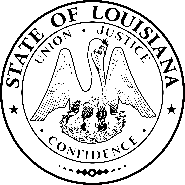  Webster Parish Police Jury401 Main Street   Minden, Louisiana 71055P: (318) 377-7564     F: (318) 371-2366www.websterparishla.gov State of LouisianaDept. of Revenue and TaxationOffice of Alcohol Tobacco ControlPO Box 66404, Baton Rouge, LA 70896-6404P: (225) 925-4041  F: (225) 925-3975http://www.atc.rev.state.la.us/ United Plaza Blvd.Broadwing Building2nd Floor, Baton Rouge, LA 70896State of LouisianaDept. of Revenuewww.rev.state.la.us Webster Parish Sales & Use Tax Division1128 Homer RoadMinden, LA 71055P: (318) 377-8948     F: (318) 377-4089https://www.webstersalestax.org Webster Parish Police Jury401 Main StreetMinden, Louisiana 71055P: (318) 377-7564   F: (318) 371-2366www.websterparishla.gov(Office Use Only)Date Received ________________  District/Juror _________________Fire District ___________________Name/Purpose of Event:Name/Purpose of Event:Name/Purpose of Event:Name/Purpose of Event:Name/Purpose of Event:Name/Purpose of Event:Name/Purpose of Event:Name/Purpose of Event:Name/Purpose of Event:Requested Event Date(s):Requested Event Date(s):Requested Event Date(s):Website for event:Website for event:Website for event:Website for event:Website for event:Website for event:Website for event:Website for event:Website for event:Website for event:Other media advertising:(Attach all promotional materials)Other media advertising:(Attach all promotional materials)Location / Route of Event:Location / Route of Event:Location / Route of Event:Location / Route of Event:Location / Route of Event:Location / Route of Event:Location / Route of Event:Location / Route of Event:Location / Route of Event:Location / Route of Event:Location / Route of Event:Location / Route of Event:Type of Event (Check all that apply)Type of Event (Check all that apply)Type of Event (Check all that apply)Type of Event (Check all that apply)Type of Event (Check all that apply)Type of Event (Check all that apply)Private  ⃝   Public  ⃝   Tax Exempt      ⃝   Non-Profit     ⃝   Private  ⃝   Public  ⃝   Tax Exempt      ⃝   Non-Profit     ⃝   Private  ⃝   Public  ⃝   Tax Exempt      ⃝   Non-Profit     ⃝   Private  ⃝   Public  ⃝   Tax Exempt      ⃝   Non-Profit     ⃝   Private  ⃝   Public  ⃝   Tax Exempt      ⃝   Non-Profit     ⃝   Private  ⃝   Public  ⃝   Tax Exempt      ⃝   Non-Profit     ⃝   Assembly/Set Up Time:a.m./p.m.Assembly/Set Up Time:a.m./p.m.Assembly/Set Up Time:a.m./p.m.Assembly/Set Up Time:a.m./p.m.Starting Time:a.m./p.m.Starting Time:a.m./p.m.Starting Time:a.m./p.m.Starting Time:a.m./p.m.Starting Time:a.m./p.m.Starting Time:a.m./p.m.Ending Time:a.m./p.m.Ending Time:a.m./p.m.5K / 10k / Walk / Race5K / 10k / Walk / RaceAnimalsAnimalsAnimalsAnimalsFood Catered/ServedParadeParadeDJ or Live Music (genre)DJ or Live Music (genre)DJ or Live Music (genre)DJ or Live Music (genre)Food SoldTrail RideTrail RideFestival / FundraiserFestival / FundraiserFestival / FundraiserFestival / FundraiserAlcohol BYOLCelebration / DanceCelebration / DanceBounce Houses / RidesBounce Houses / RidesBounce Houses / RidesBounce Houses / RidesAlcohol ServedBonfire / FireworksBonfire / FireworksVendorsVendorsVendorsVendorsAlcohol SoldOther (Explain):Other (Explain):Other (Explain):Other (Explain):Other (Explain):Other (Explain):Other (Explain):Other (Explain):Other (Explain):Other (Explain):Other (Explain):Other (Explain):FOOD / ALCOHOLFOOD / ALCOHOLFOOD / ALCOHOLFOOD / ALCOHOLFOOD / ALCOHOLFOOD / ALCOHOLFOOD / ALCOHOLFOOD / ALCOHOLFOOD / ALCOHOLFOOD / ALCOHOLFOOD / ALCOHOLFOOD / ALCOHOLPerson responsible for selling and/or serving alcohol (required for all events):Person responsible for selling and/or serving alcohol (required for all events):Person responsible for selling and/or serving alcohol (required for all events):Person responsible for selling and/or serving alcohol (required for all events):Person responsible for selling and/or serving alcohol (required for all events):Person responsible for selling and/or serving alcohol (required for all events):Person responsible for selling and/or serving alcohol (required for all events):Person responsible for selling and/or serving alcohol (required for all events):Person responsible for selling and/or serving alcohol (required for all events):Person responsible for selling and/or serving alcohol (required for all events):Person responsible for selling and/or serving alcohol (required for all events):Person responsible for selling and/or serving alcohol (required for all events):Type of Alcohol being served (check all that apply):Beer   ⃝       Liquor   ⃝       Wine   ⃝                                               State Alcohol Permit # (attach copy):Type of Alcohol being served (check all that apply):Beer   ⃝       Liquor   ⃝       Wine   ⃝                                               State Alcohol Permit # (attach copy):Type of Alcohol being served (check all that apply):Beer   ⃝       Liquor   ⃝       Wine   ⃝                                               State Alcohol Permit # (attach copy):Type of Alcohol being served (check all that apply):Beer   ⃝       Liquor   ⃝       Wine   ⃝                                               State Alcohol Permit # (attach copy):Type of Alcohol being served (check all that apply):Beer   ⃝       Liquor   ⃝       Wine   ⃝                                               State Alcohol Permit # (attach copy):Type of Alcohol being served (check all that apply):Beer   ⃝       Liquor   ⃝       Wine   ⃝                                               State Alcohol Permit # (attach copy):Type of Alcohol being served (check all that apply):Beer   ⃝       Liquor   ⃝       Wine   ⃝                                               State Alcohol Permit # (attach copy):Type of Alcohol being served (check all that apply):Beer   ⃝       Liquor   ⃝       Wine   ⃝                                               State Alcohol Permit # (attach copy):Type of Alcohol being served (check all that apply):Beer   ⃝       Liquor   ⃝       Wine   ⃝                                               State Alcohol Permit # (attach copy):Type of Alcohol being served (check all that apply):Beer   ⃝       Liquor   ⃝       Wine   ⃝                                               State Alcohol Permit # (attach copy):Type of Alcohol being served (check all that apply):Beer   ⃝       Liquor   ⃝       Wine   ⃝                                               State Alcohol Permit # (attach copy):Type of Alcohol being served (check all that apply):Beer   ⃝       Liquor   ⃝       Wine   ⃝                                               State Alcohol Permit # (attach copy):Address:Address:Address:Address:Phone:Phone:Phone:Phone:Phone:Phone:Email:Email:Additional signature required if other than applicant                                                                                                                                      Date: Additional signature required if other than applicant                                                                                                                                      Date: Additional signature required if other than applicant                                                                                                                                      Date: Additional signature required if other than applicant                                                                                                                                      Date: Additional signature required if other than applicant                                                                                                                                      Date: Additional signature required if other than applicant                                                                                                                                      Date: Additional signature required if other than applicant                                                                                                                                      Date: Additional signature required if other than applicant                                                                                                                                      Date: Additional signature required if other than applicant                                                                                                                                      Date: Additional signature required if other than applicant                                                                                                                                      Date: Additional signature required if other than applicant                                                                                                                                      Date: Additional signature required if other than applicant                                                                                                                                      Date: Person responsible for selling and/or serving food (required for all events):Person responsible for selling and/or serving food (required for all events):Person responsible for selling and/or serving food (required for all events):Person responsible for selling and/or serving food (required for all events):Person responsible for selling and/or serving food (required for all events):Person responsible for selling and/or serving food (required for all events):Person responsible for selling and/or serving food (required for all events):Person responsible for selling and/or serving food (required for all events):Person responsible for selling and/or serving food (required for all events):Person responsible for selling and/or serving food (required for all events):Person responsible for selling and/or serving food (required for all events):Person responsible for selling and/or serving food (required for all events):Address:Address:Address:Address:Phone:Phone:Phone:Phone:Phone:Phone:Email:Email:Additional signature required if other than applicant                                                                                                                                      Date:Additional signature required if other than applicant                                                                                                                                      Date:Additional signature required if other than applicant                                                                                                                                      Date:Additional signature required if other than applicant                                                                                                                                      Date:Additional signature required if other than applicant                                                                                                                                      Date:Additional signature required if other than applicant                                                                                                                                      Date:Additional signature required if other than applicant                                                                                                                                      Date:Additional signature required if other than applicant                                                                                                                                      Date:Additional signature required if other than applicant                                                                                                                                      Date:Additional signature required if other than applicant                                                                                                                                      Date:Additional signature required if other than applicant                                                                                                                                      Date:Additional signature required if other than applicant                                                                                                                                      Date:STAFF / ATTENDEES / ADMISSIONSTAFF / ATTENDEES / ADMISSIONSTAFF / ATTENDEES / ADMISSIONSTAFF / ATTENDEES / ADMISSIONSTAFF / ATTENDEES / ADMISSIONSTAFF / ATTENDEES / ADMISSIONSTAFF / ATTENDEES / ADMISSIONSTAFF / ATTENDEES / ADMISSIONSTAFF / ATTENDEES / ADMISSIONSTAFF / ATTENDEES / ADMISSIONSTAFF / ATTENDEES / ADMISSIONSTAFF / ATTENDEES / ADMISSIONName of staffing coordinator:*See Convicted Felon or Sexual Offender notationName of staffing coordinator:*See Convicted Felon or Sexual Offender notationName of staffing coordinator:*See Convicted Felon or Sexual Offender notationName of staffing coordinator:*See Convicted Felon or Sexual Offender notationName of staffing coordinator:*See Convicted Felon or Sexual Offender notationName of staffing coordinator:*See Convicted Felon or Sexual Offender notationName of staffing coordinator:*See Convicted Felon or Sexual Offender notationNumber of on-site staff:*See Convicted Felon or Sexual Offender notationNumber of on-site staff:*See Convicted Felon or Sexual Offender notationNumber of on-site staff:*See Convicted Felon or Sexual Offender notationNumber of on-site staff:*See Convicted Felon or Sexual Offender notationNumber of on-site staff:*See Convicted Felon or Sexual Offender notationAdmission Cost:Admission Cost:Admission Cost:Admission Cost:Admission Cost:Admission Cost:Admission Cost:Number of Presale Tickets:Number of available Gate Admissions:Maximum Attendance:Number of Presale Tickets:Number of available Gate Admissions:Maximum Attendance:Number of Presale Tickets:Number of available Gate Admissions:Maximum Attendance:Number of Presale Tickets:Number of available Gate Admissions:Maximum Attendance:Number of Presale Tickets:Number of available Gate Admissions:Maximum Attendance:Estimated attendees per day:Estimated attendees per day:Estimated attendees per day:Estimated attendees per day:Estimated attendees per day:Estimated attendees per day:Estimated attendees per day:Restrictions on Attendance (age limit, etc.)Restrictions on Attendance (age limit, etc.)Restrictions on Attendance (age limit, etc.)Restrictions on Attendance (age limit, etc.)Restrictions on Attendance (age limit, etc.)Estimated overnight attendees (if applicable):Restrictions on Overnight Attendance:Estimated overnight attendees (if applicable):Restrictions on Overnight Attendance:Estimated overnight attendees (if applicable):Restrictions on Overnight Attendance:Estimated overnight attendees (if applicable):Restrictions on Overnight Attendance:Estimated overnight attendees (if applicable):Restrictions on Overnight Attendance:Estimated overnight attendees (if applicable):Restrictions on Overnight Attendance:Estimated overnight attendees (if applicable):Restrictions on Overnight Attendance:Location and Type of Facilities (tents, campers, etc.) (identify site on map):Type of lighting:Location and Type of Facilities (tents, campers, etc.) (identify site on map):Type of lighting:Location and Type of Facilities (tents, campers, etc.) (identify site on map):Type of lighting:Location and Type of Facilities (tents, campers, etc.) (identify site on map):Type of lighting:Location and Type of Facilities (tents, campers, etc.) (identify site on map):Type of lighting:Sales & Use Tax Permit Number:                                                                                 Date:Sales & Use Tax Permit Number:                                                                                 Date:Sales & Use Tax Permit Number:                                                                                 Date:Sales & Use Tax Permit Number:                                                                                 Date:Sales & Use Tax Permit Number:                                                                                 Date:Sales & Use Tax Permit Number:                                                                                 Date:Sales & Use Tax Permit Number:                                                                                 Date:Sales & Use Tax Permit Number:                                                                                 Date:Sales & Use Tax Permit Number:                                                                                 Date:Sales & Use Tax Permit Number:                                                                                 Date:Sales & Use Tax Permit Number:                                                                                 Date:Sales & Use Tax Permit Number:                                                                                 Date:SHERIFF’S OFFICENumber of Deputies Required Per Ordinance:Number of Deputies Required Per Ordinance:Number of Deputies Required Per Ordinance:Number of Deputies Required Per Ordinance:Number of Deputies Required Per Ordinance:Number of Deputies Required Per Ordinance:Number of Deputies Required Per Ordinance:Number of Deputies Required Per Ordinance:Number of Deputies Required Per Ordinance:Date(s) and Time(s)Date(s) and Time(s)Type and location of anticipated Road Closure(s):Type and location of anticipated Road Closure(s):Type and location of anticipated Road Closure(s):Type and location of anticipated Road Closure(s):Type and location of anticipated Road Closure(s):Type and location of anticipated Road Closure(s):Type and location of anticipated Road Closure(s):Type and location of anticipated Road Closure(s):Type and location of anticipated Road Closure(s):Type and location of anticipated Road Closure(s):Time and Date:Time and Date:Parking: (lot, street, self, valet)Shuttle Services: (bus, etc.)     Hours of Operation:     Pick Up/Drop Off Locations (identify entrances and exits on map):Parking: (lot, street, self, valet)Shuttle Services: (bus, etc.)     Hours of Operation:     Pick Up/Drop Off Locations (identify entrances and exits on map):Parking: (lot, street, self, valet)Shuttle Services: (bus, etc.)     Hours of Operation:     Pick Up/Drop Off Locations (identify entrances and exits on map):Parking: (lot, street, self, valet)Shuttle Services: (bus, etc.)     Hours of Operation:     Pick Up/Drop Off Locations (identify entrances and exits on map):Parking: (lot, street, self, valet)Shuttle Services: (bus, etc.)     Hours of Operation:     Pick Up/Drop Off Locations (identify entrances and exits on map):Parking: (lot, street, self, valet)Shuttle Services: (bus, etc.)     Hours of Operation:     Pick Up/Drop Off Locations (identify entrances and exits on map):Parking: (lot, street, self, valet)Shuttle Services: (bus, etc.)     Hours of Operation:     Pick Up/Drop Off Locations (identify entrances and exits on map):Parking: (lot, street, self, valet)Shuttle Services: (bus, etc.)     Hours of Operation:     Pick Up/Drop Off Locations (identify entrances and exits on map):Parking: (lot, street, self, valet)Shuttle Services: (bus, etc.)     Hours of Operation:     Pick Up/Drop Off Locations (identify entrances and exits on map):Parking: (lot, street, self, valet)Shuttle Services: (bus, etc.)     Hours of Operation:     Pick Up/Drop Off Locations (identify entrances and exits on map):Location:Amount of Available Parking:Location:Amount of Available Parking:Gated Areas and/or Locations of Cones / Barricades (identify on map):Security Checkpoint Locations (identify on map):Item(s) to be Checked (persons, purses, bags, other outside items):Prohibited Item(s):Gated Areas and/or Locations of Cones / Barricades (identify on map):Security Checkpoint Locations (identify on map):Item(s) to be Checked (persons, purses, bags, other outside items):Prohibited Item(s):Gated Areas and/or Locations of Cones / Barricades (identify on map):Security Checkpoint Locations (identify on map):Item(s) to be Checked (persons, purses, bags, other outside items):Prohibited Item(s):Gated Areas and/or Locations of Cones / Barricades (identify on map):Security Checkpoint Locations (identify on map):Item(s) to be Checked (persons, purses, bags, other outside items):Prohibited Item(s):Gated Areas and/or Locations of Cones / Barricades (identify on map):Security Checkpoint Locations (identify on map):Item(s) to be Checked (persons, purses, bags, other outside items):Prohibited Item(s):Gated Areas and/or Locations of Cones / Barricades (identify on map):Security Checkpoint Locations (identify on map):Item(s) to be Checked (persons, purses, bags, other outside items):Prohibited Item(s):Gated Areas and/or Locations of Cones / Barricades (identify on map):Security Checkpoint Locations (identify on map):Item(s) to be Checked (persons, purses, bags, other outside items):Prohibited Item(s):Gated Areas and/or Locations of Cones / Barricades (identify on map):Security Checkpoint Locations (identify on map):Item(s) to be Checked (persons, purses, bags, other outside items):Prohibited Item(s):Gated Areas and/or Locations of Cones / Barricades (identify on map):Security Checkpoint Locations (identify on map):Item(s) to be Checked (persons, purses, bags, other outside items):Prohibited Item(s):Gated Areas and/or Locations of Cones / Barricades (identify on map):Security Checkpoint Locations (identify on map):Item(s) to be Checked (persons, purses, bags, other outside items):Prohibited Item(s):Gated Areas and/or Locations of Cones / Barricades (identify on map):Security Checkpoint Locations (identify on map):Item(s) to be Checked (persons, purses, bags, other outside items):Prohibited Item(s):Gated Areas and/or Locations of Cones / Barricades (identify on map):Security Checkpoint Locations (identify on map):Item(s) to be Checked (persons, purses, bags, other outside items):Prohibited Item(s):Live Music / DJ Name:Live Music / DJ Name:Live Music / DJ Name:Live Music / DJ Name:Live Music / DJ Name:Genre:Genre:Genre:Genre:Genre:Notice to surrounding 300’ property:Notice to surrounding 300’ property:Emergency Medical ServicesEmergency Medical ServicesEmergency Medical ServicesEmergency Medical ServicesNumber of EMTs / Ambulance:Number of EMTs / Ambulance:Number of EMTs / Ambulance:Number of EMTs / Ambulance:Number of EMTs / Ambulance:Number of EMTs / Ambulance:Date(s) and Time(s)Date(s) and Time(s)Location(s), date(s) and time(s) of First Aid Station(s):Location(s), date(s) and time(s) of First Aid Station(s):Location(s), date(s) and time(s) of First Aid Station(s):Location(s), date(s) and time(s) of First Aid Station(s):Location(s), date(s) and time(s) of First Aid Station(s):Location(s), date(s) and time(s) of First Aid Station(s):Location(s), date(s) and time(s) of First Aid Station(s):Location(s), date(s) and time(s) of First Aid Station(s):Location(s), date(s) and time(s) of First Aid Station(s):Location(s), date(s) and time(s) of First Aid Station(s):Location(s), date(s) and time(s) of First Aid Station(s):Location(s), date(s) and time(s) of First Aid Station(s):Is the event mandated by a sanctioning organization to have EMS onsite?Is the event mandated by a sanctioning organization to have EMS onsite?Is the event mandated by a sanctioning organization to have EMS onsite?Is the event mandated by a sanctioning organization to have EMS onsite?Is the event mandated by a sanctioning organization to have EMS onsite?Is the event mandated by a sanctioning organization to have EMS onsite?Is the event mandated by a sanctioning organization to have EMS onsite?Is the event mandated by a sanctioning organization to have EMS onsite?Is the event mandated by a sanctioning organization to have EMS onsite?Is the event mandated by a sanctioning organization to have EMS onsite?Is the event mandated by a sanctioning organization to have EMS onsite?Is the event mandated by a sanctioning organization to have EMS onsite?Fire DistrictNumber of Standby Personnel / Apparatus:Number of Standby Personnel / Apparatus:Number of Standby Personnel / Apparatus:Number of Standby Personnel / Apparatus:Number of Standby Personnel / Apparatus:Number of Standby Personnel / Apparatus:Number of Standby Personnel / Apparatus:Number of Standby Personnel / Apparatus:Number of Standby Personnel / Apparatus:Date(s) and Time(s)Date(s) and Time(s)Opening BurningPurpose (event, attraction):Accelerants and Quantity:Pressurized Gas and Quantity:Purpose (event, attraction):Accelerants and Quantity:Pressurized Gas and Quantity:Purpose (event, attraction):Accelerants and Quantity:Pressurized Gas and Quantity:Purpose (event, attraction):Accelerants and Quantity:Pressurized Gas and Quantity:Purpose (event, attraction):Accelerants and Quantity:Pressurized Gas and Quantity:Purpose (event, attraction):Accelerants and Quantity:Pressurized Gas and Quantity:Purpose (event, attraction):Accelerants and Quantity:Pressurized Gas and Quantity:Purpose (event, attraction):Accelerants and Quantity:Pressurized Gas and Quantity:Purpose (event, attraction):Accelerants and Quantity:Pressurized Gas and Quantity:Date(s) and Time(s)(Identify storage locations on map)Date(s) and Time(s)(Identify storage locations on map)PyrotechnicsType of Permit(s):Permit(s) Date:            Permit(s) Number(s):(Attach applicable State/Parish permits)Type of Permit(s):Permit(s) Date:            Permit(s) Number(s):(Attach applicable State/Parish permits)Type of Permit(s):Permit(s) Date:            Permit(s) Number(s):(Attach applicable State/Parish permits)Type of Permit(s):Permit(s) Date:            Permit(s) Number(s):(Attach applicable State/Parish permits)Type of Permit(s):Permit(s) Date:            Permit(s) Number(s):(Attach applicable State/Parish permits)Type of Permit(s):Permit(s) Date:            Permit(s) Number(s):(Attach applicable State/Parish permits)Type of Permit(s):Permit(s) Date:            Permit(s) Number(s):(Attach applicable State/Parish permits)Type of Permit(s):Permit(s) Date:            Permit(s) Number(s):(Attach applicable State/Parish permits)Type of Permit(s):Permit(s) Date:            Permit(s) Number(s):(Attach applicable State/Parish permits)Date(s) and Time(s) of Show:(Identify fallout zones on map)Date(s) and Time(s) of Show:(Identify fallout zones on map)PUBLIC HEALTHPUBLIC HEALTHPUBLIC HEALTHFood Permit:Food Permit:Food Permit:Food Permit:Food Permit:Food Permit:Food Permit:shall comply with R.S. 40:601shall comply with R.S. 40:601Potable Water Provided by:  5 gallons/person/day for drinking15 gallons/person/day for drinking and showeringPotable Water Provided by:  5 gallons/person/day for drinking15 gallons/person/day for drinking and showeringPotable Water Provided by:  5 gallons/person/day for drinking15 gallons/person/day for drinking and showeringPotable Water Provided by:  5 gallons/person/day for drinking15 gallons/person/day for drinking and showeringPotable Water Provided by:  5 gallons/person/day for drinking15 gallons/person/day for drinking and showeringPotable Water Provided by:  5 gallons/person/day for drinking15 gallons/person/day for drinking and showeringPotable Water Provided by:  5 gallons/person/day for drinking15 gallons/person/day for drinking and showeringPotable Water Provided by:  5 gallons/person/day for drinking15 gallons/person/day for drinking and showeringPotable Water Provided by:  5 gallons/person/day for drinking15 gallons/person/day for drinking and showeringPotable Water Provided by:  5 gallons/person/day for drinking15 gallons/person/day for drinking and showeringDate(s) and Time(s) Available:(Identify locations on map)Date(s) and Time(s) Available:(Identify locations on map)Toilets / Porta Pots provided by:Number of units required (1/200 attendees):Toilets / Porta Pots provided by:Number of units required (1/200 attendees):Toilets / Porta Pots provided by:Number of units required (1/200 attendees):Toilets / Porta Pots provided by:Number of units required (1/200 attendees):Toilets / Porta Pots provided by:Number of units required (1/200 attendees):Toilets / Porta Pots provided by:Number of units required (1/200 attendees):Toilets / Porta Pots provided by:Number of units required (1/200 attendees):Toilets / Porta Pots provided by:Number of units required (1/200 attendees):Toilets / Porta Pots provided by:Number of units required (1/200 attendees):Toilets / Porta Pots provided by:Number of units required (1/200 attendees):Date(s) and Time(s) Available:(Identify locations on map)Date(s) and Time(s) Available:(Identify locations on map)Refuse / Garbage collection units:1 50- gallon container / 100 anticipated attendees.  To be collected at least once a day and completely cleaned within 24 hours of mass gathering.Refuse / Garbage collection units:1 50- gallon container / 100 anticipated attendees.  To be collected at least once a day and completely cleaned within 24 hours of mass gathering.Refuse / Garbage collection units:1 50- gallon container / 100 anticipated attendees.  To be collected at least once a day and completely cleaned within 24 hours of mass gathering.Refuse / Garbage collection units:1 50- gallon container / 100 anticipated attendees.  To be collected at least once a day and completely cleaned within 24 hours of mass gathering.Refuse / Garbage collection units:1 50- gallon container / 100 anticipated attendees.  To be collected at least once a day and completely cleaned within 24 hours of mass gathering.Refuse / Garbage collection units:1 50- gallon container / 100 anticipated attendees.  To be collected at least once a day and completely cleaned within 24 hours of mass gathering.Refuse / Garbage collection units:1 50- gallon container / 100 anticipated attendees.  To be collected at least once a day and completely cleaned within 24 hours of mass gathering.Refuse / Garbage collection units:1 50- gallon container / 100 anticipated attendees.  To be collected at least once a day and completely cleaned within 24 hours of mass gathering.Refuse / Garbage collection units:1 50- gallon container / 100 anticipated attendees.  To be collected at least once a day and completely cleaned within 24 hours of mass gathering.Refuse / Garbage collection units:1 50- gallon container / 100 anticipated attendees.  To be collected at least once a day and completely cleaned within 24 hours of mass gathering.Refuse / Garbage collection units:1 50- gallon container / 100 anticipated attendees.  To be collected at least once a day and completely cleaned within 24 hours of mass gathering.Refuse / Garbage collection units:1 50- gallon container / 100 anticipated attendees.  To be collected at least once a day and completely cleaned within 24 hours of mass gathering.Vector Control provided by (licensed/professional applicator):Chemicals used:Vector Control provided by (licensed/professional applicator):Chemicals used:Vector Control provided by (licensed/professional applicator):Chemicals used:Vector Control provided by (licensed/professional applicator):Chemicals used:Vector Control provided by (licensed/professional applicator):Chemicals used:Vector Control provided by (licensed/professional applicator):Chemicals used:Vector Control provided by (licensed/professional applicator):Chemicals used:Vector Control provided by (licensed/professional applicator):Chemicals used:Vector Control provided by (licensed/professional applicator):Chemicals used:Vector Control provided by (licensed/professional applicator):Chemicals used:Date(s) and Time(s):Date(s) and Time(s):Clean-Up Procedure:Designated Sponsor Committee/Crew or Outsourced Group(s) for Clean-up:Clean-Up Procedure:Designated Sponsor Committee/Crew or Outsourced Group(s) for Clean-up:Clean-Up Procedure:Designated Sponsor Committee/Crew or Outsourced Group(s) for Clean-up:Clean-Up Procedure:Designated Sponsor Committee/Crew or Outsourced Group(s) for Clean-up:Clean-Up Procedure:Designated Sponsor Committee/Crew or Outsourced Group(s) for Clean-up:Clean-Up Procedure:Designated Sponsor Committee/Crew or Outsourced Group(s) for Clean-up:Clean-Up Procedure:Designated Sponsor Committee/Crew or Outsourced Group(s) for Clean-up:Clean-Up Procedure:Designated Sponsor Committee/Crew or Outsourced Group(s) for Clean-up:Clean-Up Procedure:Designated Sponsor Committee/Crew or Outsourced Group(s) for Clean-up:Clean-Up Procedure:Designated Sponsor Committee/Crew or Outsourced Group(s) for Clean-up:Designated Time(s):Designated Time(s):Animals / Livestock Animals / Livestock Animals / Livestock Animals / Livestock Permit NumberPermit NumberPermit NumberPermit NumberPermit NumberPermit NumberPermit DatePermit DateType of Animals (pets, livestock, etc.)Type of Animals (pets, livestock, etc.)Type of Animals (pets, livestock, etc.)Type of Animals (pets, livestock, etc.)Type of Animals (pets, livestock, etc.)Type of Animals (pets, livestock, etc.)Type of Animals (pets, livestock, etc.)Type of Animals (pets, livestock, etc.)Type of Animals (pets, livestock, etc.)Type of Animals (pets, livestock, etc.)Type of Animals (pets, livestock, etc.)Type of Animals (pets, livestock, etc.)Reason for inclusion (parade, attraction, ride, etc.)
Reason for inclusion (parade, attraction, ride, etc.)
Reason for inclusion (parade, attraction, ride, etc.)
Reason for inclusion (parade, attraction, ride, etc.)
Reason for inclusion (parade, attraction, ride, etc.)
Reason for inclusion (parade, attraction, ride, etc.)
Reason for inclusion (parade, attraction, ride, etc.)
Reason for inclusion (parade, attraction, ride, etc.)
Reason for inclusion (parade, attraction, ride, etc.)
Reason for inclusion (parade, attraction, ride, etc.)
Reason for inclusion (parade, attraction, ride, etc.)
Reason for inclusion (parade, attraction, ride, etc.)
Location of Animals (if part of parade, identify location within parade or # of float; identify on map)Location of Animals (if part of parade, identify location within parade or # of float; identify on map)Location of Animals (if part of parade, identify location within parade or # of float; identify on map)Location of Animals (if part of parade, identify location within parade or # of float; identify on map)Location of Animals (if part of parade, identify location within parade or # of float; identify on map)Location of Animals (if part of parade, identify location within parade or # of float; identify on map)Location of Animals (if part of parade, identify location within parade or # of float; identify on map)Location of Animals (if part of parade, identify location within parade or # of float; identify on map)Location of Animals (if part of parade, identify location within parade or # of float; identify on map)Location of Animals (if part of parade, identify location within parade or # of float; identify on map)Location of Animals (if part of parade, identify location within parade or # of float; identify on map)Location of Animals (if part of parade, identify location within parade or # of float; identify on map)RESPONSIBLE INDIVIDUAL OR ORGANIZATIONRESPONSIBLE INDIVIDUAL OR ORGANIZATIONRESPONSIBLE INDIVIDUAL OR ORGANIZATIONRESPONSIBLE INDIVIDUAL OR ORGANIZATIONRESPONSIBLE INDIVIDUAL OR ORGANIZATIONRESPONSIBLE INDIVIDUAL OR ORGANIZATIONRESPONSIBLE INDIVIDUAL OR ORGANIZATIONRESPONSIBLE INDIVIDUAL OR ORGANIZATIONRESPONSIBLE INDIVIDUAL OR ORGANIZATIONRESPONSIBLE INDIVIDUAL OR ORGANIZATIONRESPONSIBLE INDIVIDUAL OR ORGANIZATIONRESPONSIBLE INDIVIDUAL OR ORGANIZATIONName:Name:Name:Name:Phone:Phone:Phone:Phone:Phone:Phone:Email:Email:Address:Address:Address:Address:Address:Address:Address:Address:Address:Address:Address:Address:Mailing or Headquarters Address (if different):Mailing or Headquarters Address (if different):Mailing or Headquarters Address (if different):Mailing or Headquarters Address (if different):Mailing or Headquarters Address (if different):Mailing or Headquarters Address (if different):Mailing or Headquarters Address (if different):Driver’s License (provide color copy):Driver’s License (provide color copy):Driver’s License (provide color copy):Driver’s License (provide color copy):Driver’s License (provide color copy):Previous Permitted Events in Webster Parish:Previous Permitted Events in Webster Parish:Previous Permitted Events in Webster Parish:Previous Permitted Events in Webster Parish:Previous Permitted Events in Webster Parish:Previous Permitted Events in Webster Parish:Previous Permitted Events in Webster Parish:Fingerprint Card Provided:Fingerprint Card Provided:Fingerprint Card Provided:Fingerprint Card Provided:Fingerprint Card Provided:BBB Rating (if applicable):BBB Rating (if applicable):BBB Rating (if applicable):BBB Rating (if applicable):BBB Rating (if applicable):BBB Rating (if applicable):BBB Rating (if applicable):PROPERTY OWNER If different from responsible individual or organization, attach bona fide written lease for property.PROPERTY OWNER If different from responsible individual or organization, attach bona fide written lease for property.PROPERTY OWNER If different from responsible individual or organization, attach bona fide written lease for property.PROPERTY OWNER If different from responsible individual or organization, attach bona fide written lease for property.PROPERTY OWNER If different from responsible individual or organization, attach bona fide written lease for property.PROPERTY OWNER If different from responsible individual or organization, attach bona fide written lease for property.PROPERTY OWNER If different from responsible individual or organization, attach bona fide written lease for property.PROPERTY OWNER If different from responsible individual or organization, attach bona fide written lease for property.PROPERTY OWNER If different from responsible individual or organization, attach bona fide written lease for property.PROPERTY OWNER If different from responsible individual or organization, attach bona fide written lease for property.PROPERTY OWNER If different from responsible individual or organization, attach bona fide written lease for property.PROPERTY OWNER If different from responsible individual or organization, attach bona fide written lease for property.Name:Name:Name:Name:Phone:Phone:Phone:Phone:Phone:Phone:Email:Email:Address:Address:Address:Address:Address:Address:Address:Address:Address:Address:Address:Address:Mailing Address (if different):Mailing Address (if different):Mailing Address (if different):Mailing Address (if different):Mailing Address (if different):Mailing Address (if different):Mailing Address (if different):Mailing Address (if different):Mailing Address (if different):Mailing Address (if different):Mailing Address (if different):Mailing Address (if different):ENTITY / CORPORATON / LLC INFORMATIONENTITY / CORPORATON / LLC INFORMATIONENTITY / CORPORATON / LLC INFORMATIONENTITY / CORPORATON / LLC INFORMATIONENTITY / CORPORATON / LLC INFORMATIONENTITY / CORPORATON / LLC INFORMATIONENTITY / CORPORATON / LLC INFORMATIONENTITY / CORPORATON / LLC INFORMATIONENTITY / CORPORATON / LLC INFORMATIONENTITY / CORPORATON / LLC INFORMATIONENTITY / CORPORATON / LLC INFORMATIONENTITY / CORPORATON / LLC INFORMATIONFederal Identification Number:Federal Identification Number:Federal Identification Number:Federal Identification Number:Federal Identification Number:Federal Identification Number:Federal Identification Number:Federal Identification Number:Federal Identification Number:Federal Identification Number:Louisiana Dept. of Revenue Business Account Number:Louisiana Dept. of Revenue Business Account Number:Name:Name:Name:Name:Phone:Phone:Phone:Phone:Phone:Phone:Email:Email:Social Security Number:Social Security Number:Social Security Number:Social Security Number:Address:Address:Address:Address:Address:Address:Address:Address:Name:Name:Name:Name:Phone:Phone:Phone:Phone:Phone:Phone:Email:Email:Social Security Number:Social Security Number:Social Security Number:Social Security Number:Address:Address:Address:Address:Address:Address:Address:Address:AgencyApproved / DeniedAgency Representative SignatureDateWebster Parish Police JuryWebster Parish Sheriff’s OfficeAdvanced EMSPafford EMSWebster Parish Fire DistrictWebster Parish Health Unit